Immune System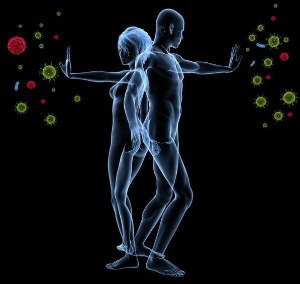 Terms you should be able to define by the end of this:Pathogen		-    AntigenAntibody		-    VaccineAllergenQuestions you should be able to answer by the end of this:What is the difference between innate vs. adaptive immunity?Contrast the functions of B cells and T cells.How are antigens recognized by immune system cells? What are memory cells?How does HIV affect the immune system?Types of Immunity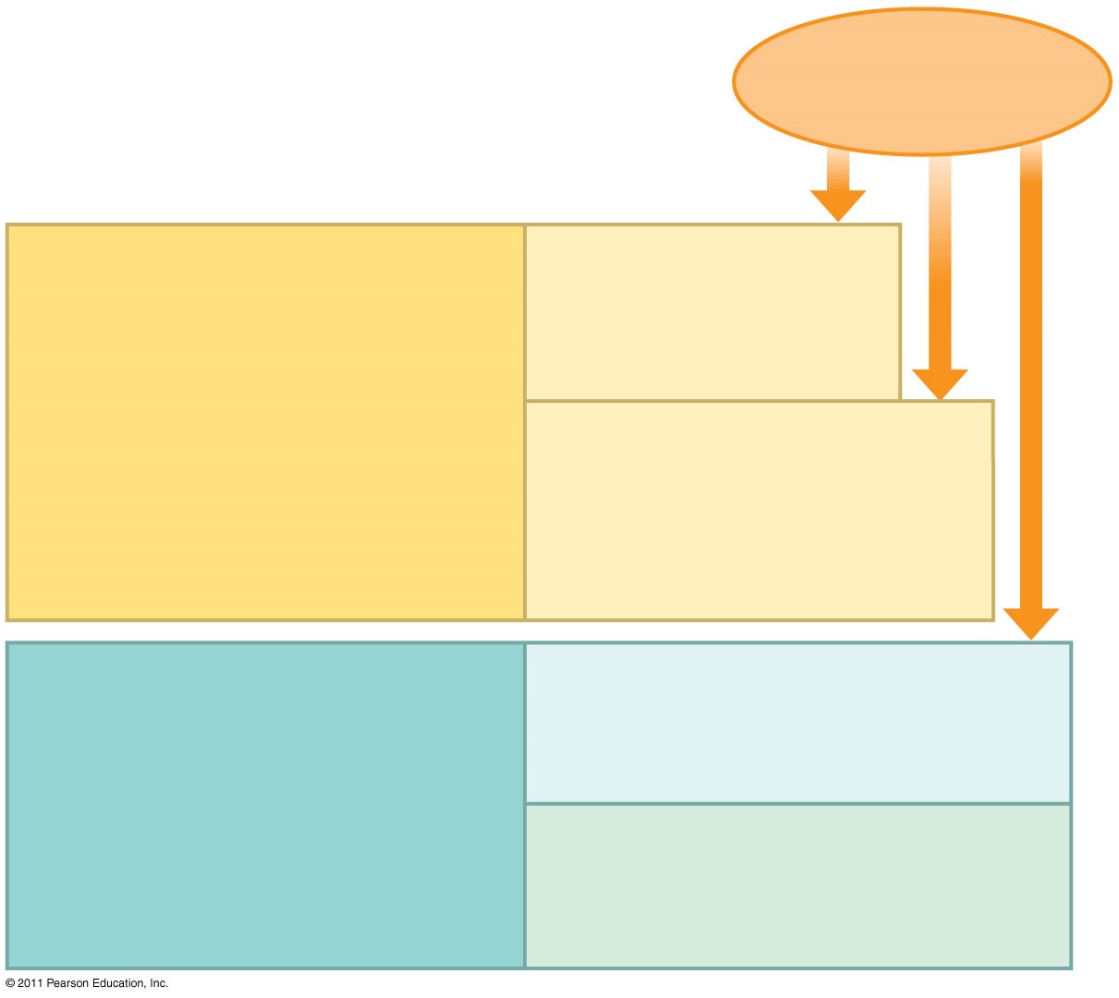 Plant DefensesNonspecific responsesReceptors recognize pathogen molecules  trigger defense responsesThicken cell wall, produce antimicrobial compounds, cell deathLocalize effects                                                                 INNATE IMMUNITY	Barrier Defenses:                                                                  ( all ___________)	Internal Defenses:Phagocytic cells
Natural killer cells
Antimicrobial proteins
Inflammatory responseADAPTIVE IMMUNITY 	  Humoral Response:					( ________________ only)	   										   Cell Mediated Response: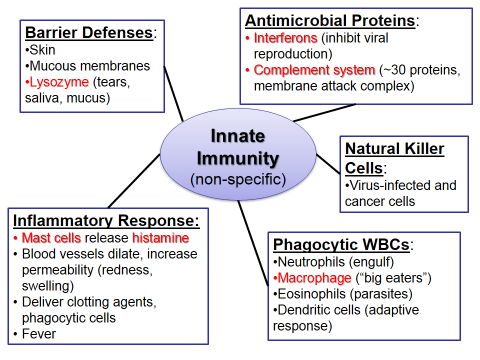 Phagocytosis:				Inflammatory Response: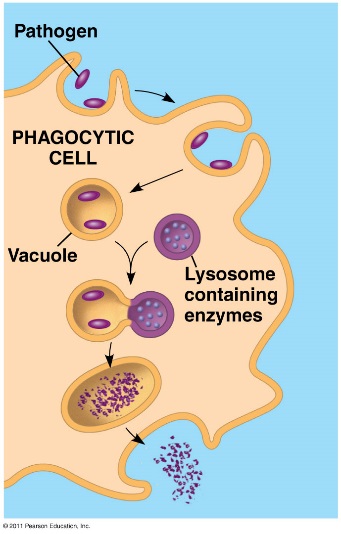 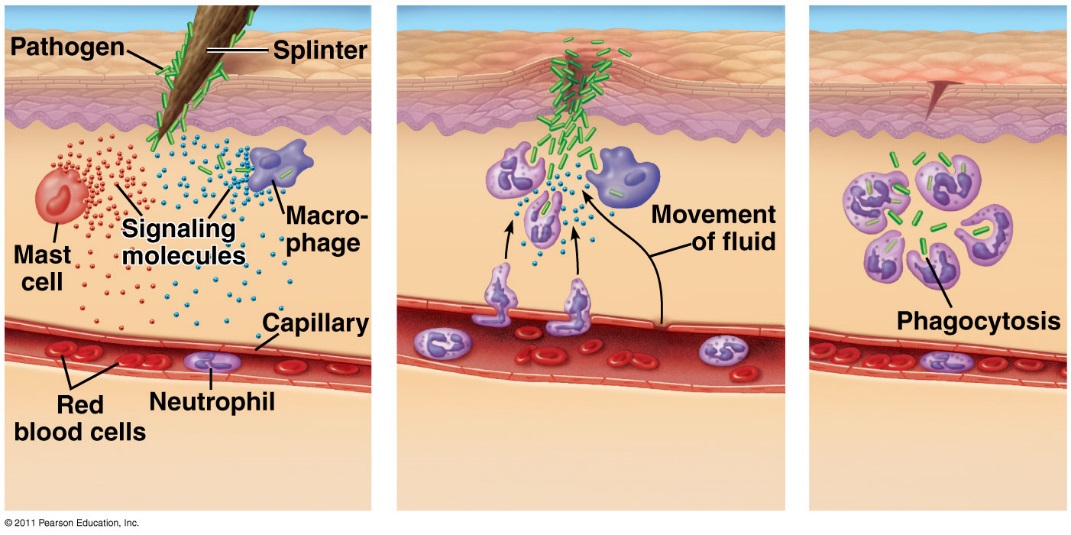 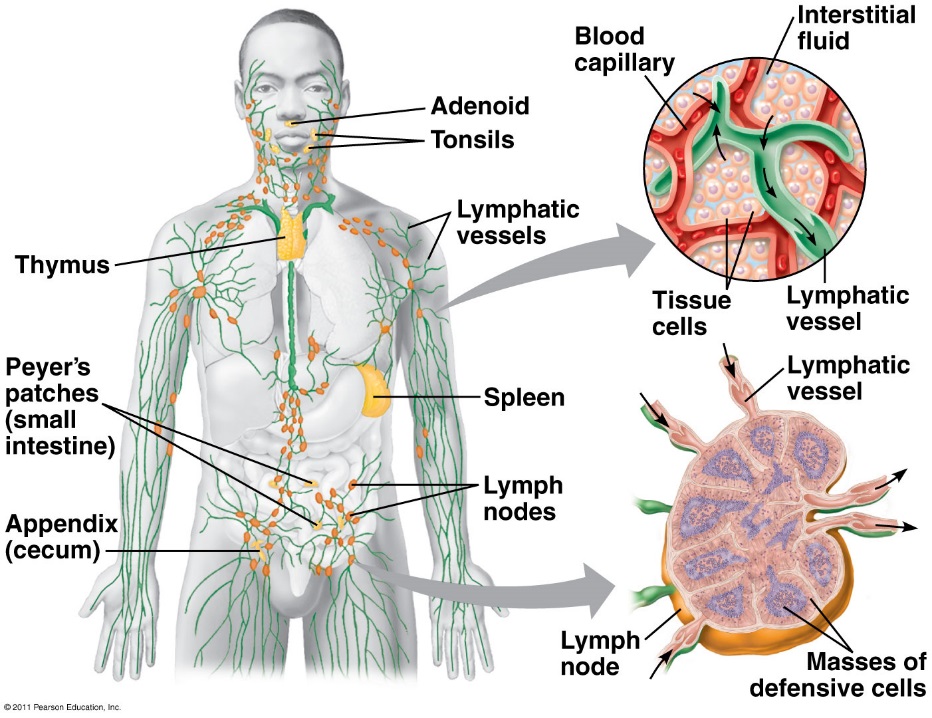 Lymphatic System:Adaptive Response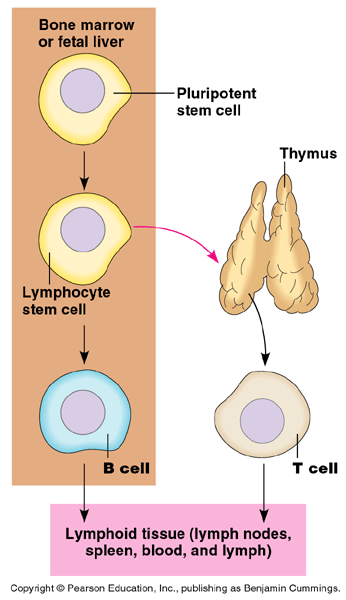 Lymphocytes (_____)T CellsB Cells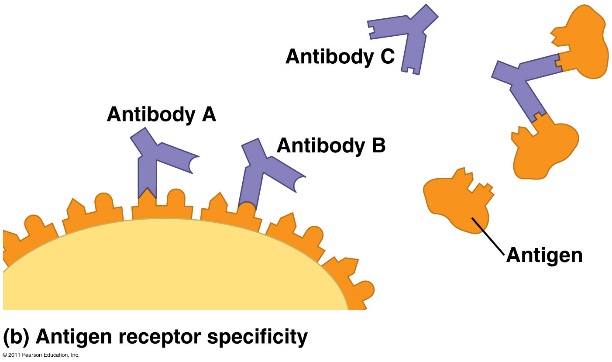 AntigenAntibodyMajor Histocompatibility Complex (_____)______________ displayed on _____________Responsible for tissue/organ rejection (“self” vs. “non-self”)____________________________________________________Class I: all body cells (except RBCs)Class II: displayed by immune cells; “non-self”Proliferation of B and T cellsIn the body there are few lymphocytes with antigen receptors for any particular epitopeIn the lymph nodes, an antigen is exposed to a steady stream of lymphocytes until a match is madeThis binding of a mature lymphocyte to an antigen initiates events that activate the lymphocyteOnce activated…a B or T cell undergoes multiple _______________This proliferation of lymphocytes is called ____________________Two types of clones are produced: short-lived activated ________________ that act immediately against the antigen and _________________________ that can give rise to effector cells if the same antigen is encountered again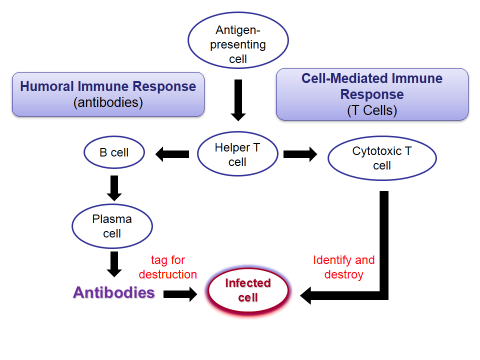 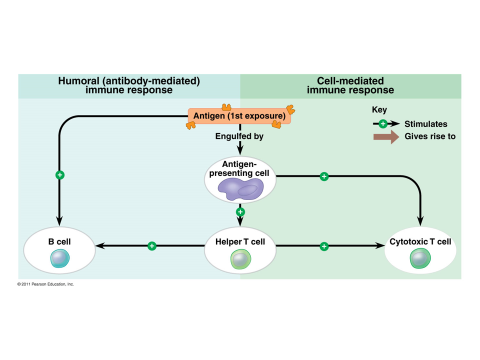 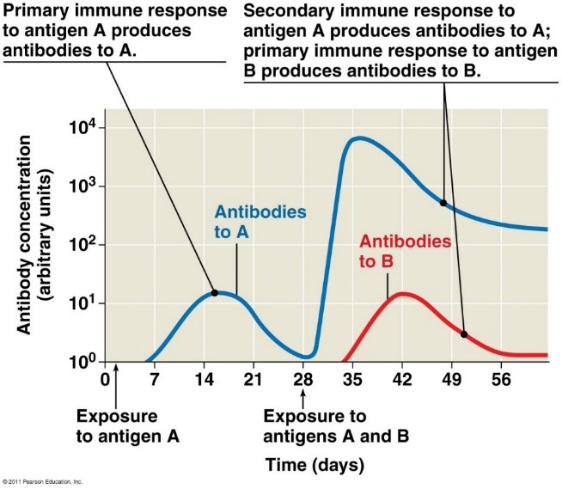 Immunological MemoryPrimary immune response: Memory cells:Secondary immune response: 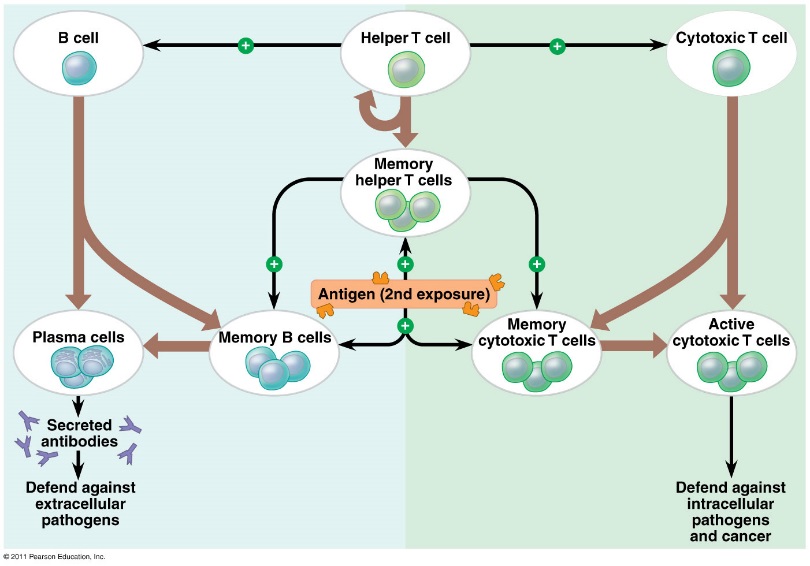 Adaptive immunity defends against infection of body fluids and body cellsAcquired immunity has 2 branches: Humoral Immune Response:Cell Mediated Immune Response:The Different Types of Cells Involved in Immune ResponseHelper T-Cells: A response to nearly all antigensAntigen-presenting cells have class I and class II MHC molecules on their surfacesClass II MHC molecules are the basis upon which antigen-presenting cells are recognizedAntigen receptors on the surface of helper T cells bind to the antigen and the class II MHC molecule; then signals are exchanged between the two cellsThe helper T cell is activated, proliferates, and forms a clone of helper T cells, which then activate the appropriate B cells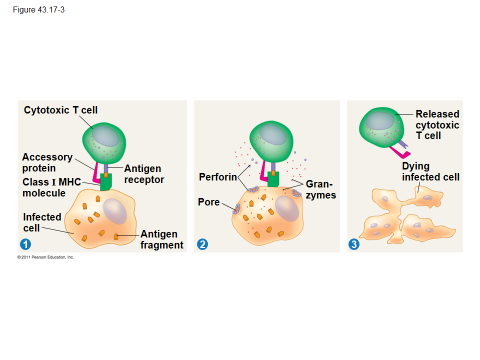 Cytotoxic T Cells: A Response to Infected CellsB Cells and Antibodies: A Response to Extracellular PathogensThe humoral response is characterized by secretion of __________________Activation of the humoral immune response involves ___________________ 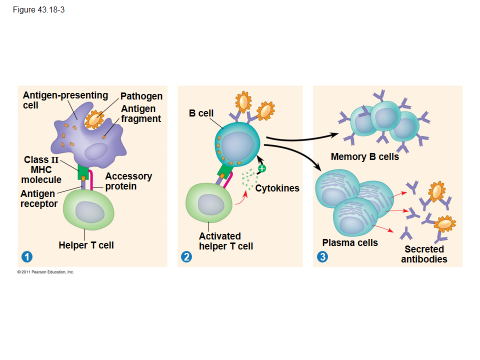 as well as _____________ on the surface of ________________In response to cytokines from helper T cells and an antigen, a B cell proliferates and differentiates into ______________ and antibody secreting effector cells called ______________Antibody Function:  **In Neutralization…In Opsonization…Ultimately a membrane attack complex forms a pore in the membrane of the foreign cell, leading to its lysisB cells can express five different forms (or classes) of immunoglobulin (Ig) with similar antigen-binding specificity but different heavy chain C regions:Immunizations/vaccines: Passive immunity: Allergies: Autoimmune Diseases: HIV: 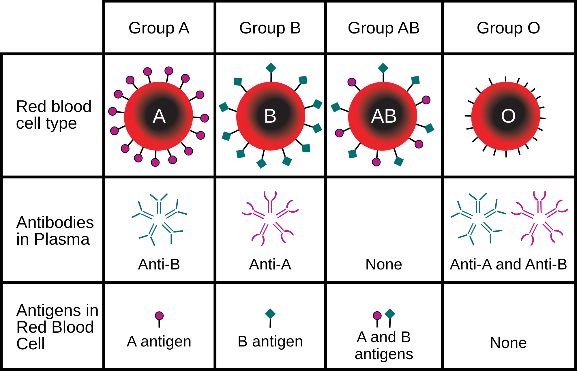 Immune Rejection:Tissue and Organ Transplants: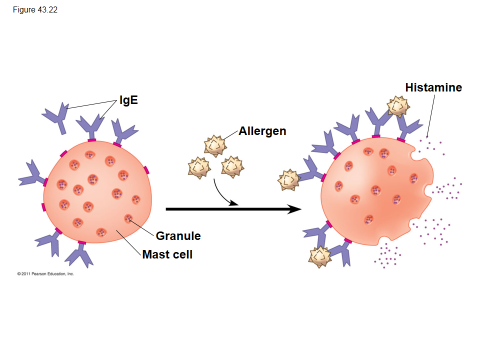 Allergies:Autoimmune Diseases:Innate ImmunityAdaptive Immunity